Western Australia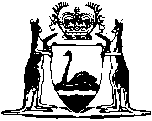 Curriculum Council (Fees and Charges) Act 2006Western AustraliaCurriculum Council (Fees and Charges) Act 2006Contents1.	Short title	22.	Commencement	23.	Definition	24.	Validation of fees and charges	2Notes	Compilation table	3Defined termsWestern AustraliaCurriculum Council (Fees and Charges) Act 2006An Act to validate certain fees and charges.The Parliament of Western Australia enacts as follows:1.	Short title		This is the Curriculum Council (Fees and Charges) Act 2006.2.	Commencement		This Act comes into operation on the day on which it receives the Royal Assent.3.	Definition		In this Act — 	Curriculum Council means the Curriculum Council established under the Curriculum Council Act 1997 section 5.4.	Validation of fees and charges		Any fee or charge imposed by and paid to the Curriculum Council before the coming into operation of this Act is taken to be, and to always have been, as validly and lawfully imposed and paid as it would have been if it had been imposed and paid under regulations made under the Curriculum Council Act 1997.Notes1	This is a compilation of the Curriculum Council (Fees and Charges) Act 2006.  The following table contains information about that Act. Compilation tableDefined terms[This is a list of terms defined and the provisions where they are defined.  The list is not part of the law.]Defined term	Provision(s)Curriculum Council	3Short titleNumber and yearAssentCommencementCurriculum Council (Fees and Charges) Act 200662 of 200630 Nov 200630 Nov 2006 (see s. 2)